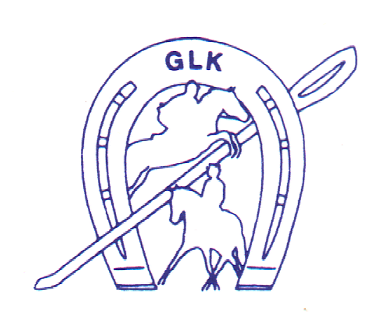 Referat af bestyrelsesmøde i GLK den 07.06.2022Med venlig hilsenTrine Juul DamgaardSekretær, GLKTilstede fra bestyrelsen Mette, Amalie, Helle F., Jane, Maj-Britt, Trine. Afbud fra Dorte og Cecillia.Tilstede fra udvalgeneCamilla, Pernille, Laura, Ronja.Derudover Emilie K.Valg af ordstyrer og godkendelse af referatReferatet fra 03.05.2022 blev godkendtNyt fra formandenBjarne har repareret en palle under en vogn og skal nu skifte den anden palle, når det er muligt.Vi har en ekstern GLK rytter, Thea Bech, der på hesten Dionisos lige er blevet nr. 5 i dressur i U25- DM i Uggerhalne.Der er sendt blomster fra klubben til rytteren, der mistede sin hest til Majstævnet. Rytter og familie har udtrykt taknemmelighed over støtten og håndteringen af ulykken herfra.Evaluering af MajstævnetBunden er blevet meget bedre. Der mangler lige lidt ekstra fyld i den ene ende af dressurbanen. Vi har fået meget ros spontant fra flere ryttere. Banerne var gode på trods af vand. God stævnerapport. P-vagt skal på som hjælpertjans.Det skal fremover planlægges bedre med overnatning, mad og hjælp fra de yngre ryttere, der sover her. En udfordring blandt flere er, at de fleste af forældrene til ridepigerne ikke selv kommer på rideskolen og stævnepladsen.Det skal være tydeligt at der forventes mindst en hjælpertjans pr. dag for dem, der sover her. Caffe har solgt rigtigt godt, omsat for 28.-30.000, men overskuddet er kun ca 5.000, overvejelse om, hvorvidt priserne skal sættes op. Forslag om at nogen måske vil bage igen, da avancen så kunne avancen blive større. Toasten skulle måske også stige. Maj – Britt laver et nyt overslag til drøftelse ved næste mødeBrug af springbanen - konsekvenserDer har været problemer med bomme efterladt på jorden, hvorved de går til hurtigere. Der er sat skilte op ved springbanen, som har virket umiddelbart. Bommene skal helt op. Drøftelse af om springbanen skal lukkes af eller om der skal bookes fremover. Ronja er optimistisk. Så pt. ser vi det an.Opdatering af hjemmeside og rammerKamilla Søndergaard og Trine JD vil gerne opdatere hjemmesiden med billeder og bidrag fra udvalgene – Amalie hjælper med guidning til upload. De vil også gerne opdatere billedrammer i rytterstuen. Det er ok. Maj – Britt kan skaffe billige billedrammer.Meddelelser fra udvalgeneDressurudvalg: har afholdt Majstævne og forårsdressur. Karen Houmark er nyt medlem i udvalget. Der var problemer med afvikling af VM i dressur på VER, Mette F tager det op i fælles Vestegnsmesterskabsudvalg. Dressurstævnet 3.7 er endeligt aflyst og nu fjernet fra GO.Miniudvalget: har skovtur 19.6. Vil gerne holde en til den 21.8.  Springudvalget: har holdt forårsspring, for hhv. ponyryttere lørdag og hesteryttere søndag. Ponyrytterne var glade, selvom der var meget få starter. Der skal fremover som minimum være 70 starter pr dag for at springstævner afvikles. Dette for at det økonomisk kan svare sig at holde stævne. Pony- og hesteryttere skal være opdelt på opvarmningen, og det gør det svært at afholde indendørs stævner. Vi skal som klub overholde reglementet. Majstævnet kørte godt. Udover det hændelige, men tragiske uheld. Stor tak til Joen for at køre baner flittigt, så vand på banerne ikke blev et problem. Der er Vestegnsmesterskaber i spring næste weekend, men der har ikke været fokus på det i denne omgang. Der er overvejelse om intern banetræning i løbet af sommeren. Cecilia fra dressurudvalget og Ronja har lavet en hold cup – Glostrup Rideklubs holdcup i spring og dressur. Beskrivelsen bliver sendt rundt i sin fulde ordlyd til bestyrelsen, så man kan komme med yderligere kommentarer. Det drøftes til næste møde.Fest: Intet nyt.Caffe: Mobilepay på sodavandsautomaten er kommet, begge maskiner kører fortsat godt. Der kan stadig godt bruges flere (voksen)hjælpere. Der mangler fortsat nogle, som har noget overblik ifht. at fylde op og rydde op, når de står i vognen. Breddeudvalg: miljøtræning afholdes næste søndag med tre hold.Sponsor: travlt til stævne. Ros fra udvalg for flotte præmier.Skovudvalg: Det gror for meget til på stierne. Vi kan ikke selv holde det. Der skal maskiner til. Der ligger stadig træ ved hundebjerget, selvom der er skrevet for lang tid siden. Der er mange cykelryttere på ridestierne. Ved fold 12 mangler der udsyn. Pernille spørger Joen om han kan klippe det hjørne ned. Aktivitetskalender19.6 Skovtur for rideskoleryttere19.6 Christian kommer til miljøtræning21.8 Skovtur for rideskoleryttere27.-28.8 Udvidet klubstævne med interne klubmesterskaber i dressur.3.-4.9 Udvidet klubstævne med interne klubmesterskaber i spring.Økonomi og budgetopfølgningKasserer afventer fortsat lokaletilskud og aktivitetstilskud. Det bliver først til august tidligst. Så klubbens økonomi er pt. stram.EventueltEmilie K. foreslår ny springunderviser – Maria Stentebjerg – f.eks. som prøveperiode her i sommerperioden. Opbakning fra Bestyrelsen. Som udgangspunkt hver anden lørdag. Evt. fredag aften. For medlemmer af Glostrup Rideklub.  Ridehuskortleje for de GLK’ere, der kommer udefra, hvis det er indenfor. Emilie laver et opslag på facebook og giver Camilla besked om tidspunkter.Forslag fra Ronja om kriseliste til stævner, herunder også med dyrlægeakutnummer. Ronja kommer med et forslag. Jane har opdateret hjælperlisten fra arbejdsdage. Det er svært at gennemskue, hvilke personer der hører til hvilke heste. Der mangler fortsat en tjans med dommerhuse, der skal males. Det gør Helle og Mette F. Næste møde23.8.2022 kl. 19.00 – pga. sommerferiepause. Trine udsender dagsorden 14 dage før. Kage: DorteHuskelisteMøde i august: Drøftelse af Hold Cup. Trine sender Ronjas forslag ud med næste indkaldelse.Ronja kommer med krise/brandliste til drøftelseMaj -Britt kommer med overslag på nye caffepriser.Oktober/nov: mind Bjarne om ønske om bredere gevinstudvalg til andespil Der arbejdes videre på forslag til GF om særlige vilkår for medlemmer, der er opstaldere ifht. arrangementer i efteråret. Amalie Lehmann er tovholder.